        В соответствии с ст. 28 Федерального закона от 06 октября 2003 года № 131-ФЗ «Об общих принципах организации местного самоуправления в Российской Федерации» и со статьей 14 Устава Убеевского сельского поселения Красноармейского района  Чувашской Республики, администрация Убеевского сельского поселения Красноармейского района Чувашской Республики   п о с т а н о в л я е т:	1.	Назначить публичные слушания по проекту отчета об исполнении бюджета Убеевского сельского поселения Красноармейского района Чувашской Республики за 2019 год на 06 мая 2020 года в 10 часов в администрации  Убеевского сельского поселения Красноармейского района. 	2.	Ответственность за проведение публичных слушаний возлагаю на себя.	3. 	Постановление вступает в силу после его официального опубликования в периодическом печатном издании «Вестник  Убеевского сельского поселения».        Глава Убеевского      сельского поселения                                                                           Н.И.Димитриева            ЧĂВАШ  РЕСПУБЛИКИКРАСНОАРМЕЙСКИ РАЙОНĚ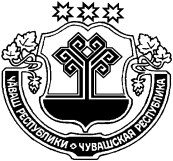 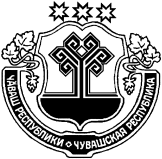 ЧУВАШСКАЯ  РЕСПУБЛИКА КРАСНОАРМЕЙСКИЙ РАЙОН   УПИ ЯЛ ПОСЕЛЕНИЙĚНАДМИНИСТРАЦИЙĚ                         ЙЫШĂНУ      2020.04.02     25/1   №     Упи салиАДМИНИСТРАЦИЯУБЕЕВСКОГОСЕЛЬСКОГО ПОСЕЛЕНИЯ            ПОСТАНОВЛЕНИЕ02.04. 2020    №  25/1с. УбеевоО назначении публичных слушаний по  проекту отчета об исполнении бюджета Убеевского сельского поселения Красноармейского района Чувашской Республики за  2019 год 